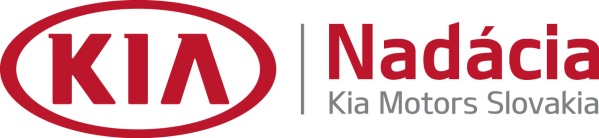 Zamestnanecký grantový program ŠPORT V REGIÓNE 2018ÚVODNadácia Kia Motors Slovakia vyhlasuje výzvu na predkladanie projektov v zamestnaneckom grantovom programe Šport v regióne 2018, ktorý je zameraný na rozvoj športových aktivít v Žilinskom kraji, určených pre deti a mládež do 18 rokov. Tento rok môžete vaše projekty, predkladané v spolupráci s mimovládnou organizáciou, obcou či školou, podávať do 5. apríla 2018.CIEĽ A PODPOROVANÉ AKTIVITYCieľ grantového programu:podpora zdravého životného štýlu detí a mládeže, sprístupňovanie športových a rekreačných aktivít pre deti a mládež, podpora domácich športových pretekov a turnajov,zlepšenie príležitostí pre mladé talenty.Cieľová skupina: deti a mládež do 18 rokov.Podporované aktivity:materiálne zabezpečenie a vybavenie na podporu športových aktivít, usporiadanie športových turnajov, pretekov a súťaží, zabezpečenie tréningov a sústredení, revitalizácie a rekonštrukcie ihrísk a hracích plôch.Oprávnené náklady:nákup športového vybavenia, materiálu, výstroja a pomôcok, náklady pre dobrovoľníkov: pracovné pomôcky,materiálne zabezpečenie športových turnajov, pretekov: ceny, medaily,logistické náklady: prenájom športovísk, telocvične, odvoz odpadu, upratovanie,infraštruktúra turnaja, pretekov: svetlá, pódium, prenájom techniky, nábytku,honoráre pre odborný personál: rozhodca (musia byť viazané na organizáciu turnaja, pretekov a pod.),lekársky dozor.Neoprávnené náklady:režijné náklady organizácie (prenájom kancelárií, mobil, energie),administrácia projektu (mzdy pracovníkov žiadateľa),cestovné náklady a ubytovanie,občerstvenie a strava.OPRÁVNENÍ ŽIADATELIAProgram je určený pre právnické osoby ‒ mimovládne organizácie, príspevkové a rozpočtové organizácie, školy, školské zariadenia, materské školy a obce.Predkladateľom projektu nemôže byť fyzická osoba.Žiadateľ musí pôsobiť v Žilinskom kraji.Projekt musí byť realizovaný v Žilinskom kraji.  Predkladaný projekt musí mať verejnoprospešný charakter.FINANČNÉ A FORMÁLNE KRITÉRIA PRE PROJEKT (ŽIADOSŤ)Výška grantuMaximálna výška podpory, o ktorú sa môže uchádzať jeden projekt, je 2000 eur. Pre grantový program je vyčlenená suma vo výške 200 000 eur. Výška schváleného grantu môže byť znížená, v závislosti od relevantnosti rozpočtových položiek. V tomto grantovom programe nie je povinná finančná spoluúčasť zo strany žiadateľa.Odporúčanie zamestnanca O podporu sa môže uchádzať len projekt, ktorý odporučí zamestnanec spoločnosti Kia Motors Slovakia a je v danom projekte osobne zaangažovaný. Žiadateľ musí v elektronickom formulári uviesť meno zamestnanca, ktorý projekt odporúča, ako sa bude zapájať do projektu a prečo projekt odporúča.Jeden zamestnanec môže odporučiť maximálne jeden projekt. Jedna organizácia môže podať iba jeden projekt. Prijímanie žiadostíProjekt/žiadosť je potrebné podať najneskôr do 5. apríla 2018 do 24:00 hod. prostredníctvom elektronického formulára, ktorý je dostupný na stránke https://nadaciakia.egrant.sk/, Žiadosti doručené iným ako uvedeným spôsobom alebo odoslané po tomto termíne nebudú akceptované.Povinné prílohy žiadosti:sken dokladu o pridelení IČO,sken výpisu z účtu (stačí hlavička, kde je zreteľne uvedený názov predkladateľa a číslo účtu).Pri registrácii je potrebné si vybrať program Šport v regióne 2018. Osobné konto vzniká zaregistrovaním sa na stránke https://nadaciakia.egrant.sk/. Na overenie funkčnosti pri registrovaní uvedenej e-mailovej adresy vám na ňu systém zašle e-mail. Pre prihlásenie sa na stránku je potrebné kliknúť na odkaz v e-maile a potvrdiť údaje. Nové konto (novú registráciu) je potrebné vytvoriť aj v prípade, že organizácia už v minulosti vypracovala iný projekt cez daný portál.ČASOVÝ HARMONOGRAM5. marec 2018     		    Vyhlásenie grantového programu     5. apríl 2018   		                  Uzávierka predkladania projektov6. – 27. apríl 2018  	                  Hodnotenie projektov v súlade s výzvou zamestnaneckého programu30. apríl 2018     			    Výber podporených projektov     2. – 15. máj 2018   	                  Komunikovanie výsledkov, podpis zmlúv, prvé splátky grantu (70 %)         15. máj – 15. september 2018           Realizácia projektov, monitoring22. september 2018                           Uzávierka pre zaslanie záverečnej správy, druhé splátky grantu (30 %)22. september – 30. november 2018 Kontrola záverečných správVÝBER PROJEKTOV Všetky prijaté projekty budú skontrolované, či sú v súlade s grantovou výzvou. Z hodnotenia budú vylúčené žiadosti, ktoré budú predložené neoprávneným subjektom, nedodržia uzávierku, nebudú obsahovať potrebné náležitosti a prílohy, podali viac ako jednu žiadosť alebo nebudú spĺňať tematické zameranie projektu. Uprednostnené budú tie projekty, ktoré v rokoch 2016 a 2017 nezískali podporu z Nadácie Kia Motors Slovakia.OdporúčaniaDo obsahovej časti projektu napíšte presné a konkrétne aktivity a ciele, ktoré chcete dosiahnuť. Grant je možné získať iba na tie položky, ktoré priamo súvisia s projektom a sú oprávnenými nákladmi.V rozpočte rozpíšte jednotlivé položky čo najpresnejšie, nestačí iba rámcové pomenovanie položky a orientačná suma. V priebehu realizácie projektu bude potrebné riadiť sa schváleným rozpočtom a bude možné robiť iba čiastkové úpravy schváleného rozpočtu. Akékoľvek zmeny v priebehu realizácie projektu sú predmetom odsúhlasenia. Odporúčanie zamestnanca musí byť presvedčivé a pravdivé.REALIZÁCIA PROJEKTOVNadácia Kia Motors Slovakia uzavrie s úspešnými uchádzačmi o podporu Zmluvu o poskytnutí grantu, v ktorej budú okrem iného uvedené nasledujúce podmienky: Prvé platby grantu budú zaslané na účet žiadateľa po podpise zmluvy vo výške 70 % zo schválenej sumy a 30 % po vyúčtovaní a predložení záverečnej správy. Akékoľvek zmeny projektu, vrátane presunu prostriedkov grantu medzi jednotlivými rozpočtovými položkami, sú možné len s písomným súhlasom Nadácie. Po ukončení realizácie projektu, príjemca grantu vypracuje a predloží záverečnú správu v elektronickej podobe na https://nadaciakia.egrant.sk/. Súčasťou záverečnej správy bude dokumentácia o využití finančného príspevku (fotodokumentácia, kópie účtovných dokladov a pod.). Zástupcovia Nadácie Kia Motors Slovakia budú počas obdobia realizácie vykonávať priebežný monitoring náhodne vybraných projektov.  KONZULTÁCIEKontaktná osoba pre konzultácie: Lucia Gregorová, e-mail: gregorova@changenet.sk, tel. číslo: 0905 739 630.